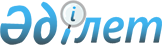 Павлодар қалалық мәслихатының 2013 жылғы 26 желтоқсандағы "Павлодар қаласының 2014 - 2016 жылдарға арналған бюджеті туралы" № 223/29 шешіміне өзгерістер енгізу туралы
					
			Күшін жойған
			
			
		
					Павлодар облысы Павлодар қалалық мәслихатының 2014 жылғы 10 желтоқсандағы № 339/47 шешімі. Павлодар облысының Әділет департаментінде 2014 жылғы 11 желтоқсанда № 4211 болып тіркелді. Күші жойылды - қолданылу мерзімінің аяқталуына байланысты (Павлодар облысы Павлодар қалалық мәслихатының 2015 жылғы 10 ақпандағы N 1-09/51 хатымен)      Ескерту. Күші жойылды - қолданылу мерзімінің аяқталуына байланысты (Павлодар облысы Павлодар қалалық мәслихатының 10.02.2015 N 1-09/51 хатымен).

      Қазақстан Республикасының 2008 жылғы 4 желтоқсандағы Бюджет Кодексінің 106-бабының 4-тармағына, Қазақстан Республикасының 2001 жылғы 23 қаңтардағы "Қазақстан Республикасындағы мемлекеттік басқару және өзін-өзі басқару туралы" Заңының 6-бабының 1-тармағына сәйкес Павлодар қалалық мәслихаты ШЕШІМ ЕТЕДІ:

      1. Павлодар қалалық мәслихатының 2013 жылғы 26 желтоқсандағы "Павлодар қаласының 2014 - 2016 жылдарға арналған бюджеті туралы" № 223/29 шешіміне (Нормативтік құқықтық актілерді мемлекеттік тіркеу тізілімінде № 3666 болып тіркелген, 2014 жылғы 17 қаңтардағы № 2, 2014 жылғы 24 қаңтардағы № 3, 2014 жылғы 31 қаңтардағы № 4, 2014 жылғы 7 ақпандағы № 5, 2014 жылғы 14 ақпандағы № 6 "Шаhар" газетінде және 2014 жылғы 20 қаңтардағы № 2, 2014 жылғы 24 қаңтардағы № 3, 2014 жылғы 3 ақпандағы № 4, 2014 жылғы 10 ақпандағы № 5 "Версия" газетінде жарияланған) төмендегідей өзгерістер енгізілсін:

      1 тармақта:

      1) тармақшада:

      "38 548 830" сандары "38 326 146" сандарымен ауыстырылсын;

      "28 089 414" сандары "27 974 675" сандарымен ауыстырылсын;

      "899 363" сандары "903 116" сандарымен ауыстырылсын;

      "2 125 730" сандары "2 236 716" сандарымен ауыстырылсын;

      "7 434 323" сандары "7 211 639" сандарымен ауыстырылсын;

      2) тармақшада "39 134 542" сандары "38 641 245" сандарымен ауыстырылсын:

      5) тармақшада "-911 351" сандары "- 640 738" сандарымен ауыстырылсын:

      6) тармақшада "911 351" сандары "640 738" сандарымен ауыстырылсын:

      3 тармақ "54 718" сандары "190 443" сандарымен ауыстырылсын:

      көрсетілген шешімнің 1-қосымшасы осы шешімнің қосымшасына сәйкес жаңа редакцияда жазылсын.

      2. Осы шешімнің орындалуын бақылау қалалық мәслихаттың экономика және бюджет жөніндегі тұрақты комиссиясына жүктелсін.

      3. Осы шешім 2014 жылғы 1 қаңтардан бастап қолданысқа енгізіледі.

 Павлодар қаласының 2014 жылға арналған бюджеті
					© 2012. Қазақстан Республикасы Әділет министрлігінің «Қазақстан Республикасының Заңнама және құқықтық ақпарат институты» ШЖҚ РМК
				
      Сессия төрағасы

И. Теренченко

      Қалалық мәслихаттың хатшысы

М. Желнов
Павлодар қалалық
мәслихатының 2014 жылғы
10 желтоқсандағы № 339/47
шешіміне
қосымшаПавлодар қалалық
мәслихатының 2013 жылғы
26 желтоқсандағы № 223/29
шешіміне
1-қосымшаСанаты 

Санаты 

Санаты 

Санаты 

Сомасы (мың теңге)

Сыныбы 

Сыныбы 

Сыныбы 

Сомасы (мың теңге)

Iшкi сыныбы 

Iшкi сыныбы 

Сомасы (мың теңге)

Атауы

Сомасы (мың теңге)

1

2

3

4

5

1. Кiрiстер

38326146

1

Салықтық түсімдер

27974675

01

Табыс салығы

14216237

 

2

Жеке табыс салығы

 

14216237

 

04

 

Меншiкке салынатын салықтар

 

4518670

 

1

 

Мүлiкке салынатын салықтар

 

3166400

 

3

 

Жер салығы

 

489619

 

4

 

Көлiк құралдарына салынатын салық

 

862619

 

5

 

Бірыңғай жер салығы

 

32

 

05

 

Тауарларға, жұмыстарға және қызметтерге салынатын iшкi салықтар

 

8842385

 

2

 

Акциздер

 

7948356

 

3

 

Табиғи және басқа да ресурстарды пайдаланғаны үшiн түсетiн түсiмдер

 

570650

 

4

 

Кәсiпкерлiк және кәсiби қызметтi жүргiзгенi үшiн алынатын алымдар

 

278411

 

5

 

Ойын бизнесіне салық

 

44968

 

07

 

Басқа да салықтар

 

3285

 

1

 

Басқа да салықтар

 

3285

 

08

 

Заңдық мәнді іс-әрекеттерді жасағаны және (немесе) оған уәкілеттігі бар мемлекеттік органдар немесе лауазымды адамдар құжаттар бергені үшін алынатын міндетті төлемдер

 

394 098

 

1

 

Мемлекеттік баж

 

394098

 

2

 

Салықтық емес түсiмдер

 

903116

 

01

 

Мемлекеттік меншіктен түсетін кірістер

 

58029

 

1

 

Мемлекеттік кәсіпорындардың таза кірісі бөлігінің түсімдері

 

642

 

4

 

Мемлекет меншігіндегі, заңды тұлғалардағы қатысу үлесіне кірістер

 

1000

 

5

 

Мемлекет меншігіндегі мүлікті жалға беруден түсетін кірістер

 

56180

 

9

 

Мемлекет меншігінен түсетін басқа да кірістер

 

207

 

04

 

Мемлекеттік бюджеттен қаржыландырылатын, сондай-ақ Қазақстан Республикасы Ұлттық Банкінің бюджетінен (шығыстар сметасынан) ұсталатын және қаржыландырылатын мемлекеттік мекемелер салатын айыппұлдар, өсімпұлдар, санкциялар, өндіріп алулар

 

3998

 

1

 

Мұнай секторы ұйымдарынан түсетін түсімдерді қоспағанда, мемлекеттік бюджеттен қаржыландырылатын, сондай-ақ Қазақстан Республикасы Ұлттық Банкінің бюджетінен (шығыстар сметасынан) ұсталатын және қаржыландырылатын мемлекеттік мекемелер салатын айыппұлдар, өсімпұлдар, санкциялар, өндіріп алулар

 

3998

 

06

 

Өзге де салықтық емес түсiмдер

 

841089

 

1

 

Өзге де салықтық емес түсiмдер

 

841089

 

3

 

Негізгі капиталды сатудан түсетін түсімдер

 

2236716

 

01

 

Мемлекеттік мекемелерге бекітілген мемлекеттік мүлікті сату

 

1995450

 

1

 

Мемлекеттік мекемелерге бекітілген мемлекеттік мүлікті сату

 

1995450

 

03

 

Жердi және материалдық емес активтердi сату

 

241266

 

1

 

Жерді сату

 

200690

 

2

 

Материалдық емес активтерді сату 

 

40576

 

4

 

Трансферттердің түсімдері

 

7211639

 

02

 

Мемлекеттiк басқарудың жоғары тұрған органдарынан түсетiн трансферттер

 

7211639

 

2

 

Облыстық бюджеттен түсетiн трансферттер

 

7211639

 

Функционалдық топ

Функционалдық топ

Функционалдық топ

Функционалдық топ

Функционалдық топ

Сомасы (мың теңге)

Кiшi функция 

Кiшi функция 

Кiшi функция 

Кiшi функция 

Сомасы (мың теңге)

Бюджеттiк бағдарламалардың әкiмшiсi

Бюджеттiк бағдарламалардың әкiмшiсi

Бюджеттiк бағдарламалардың әкiмшiсi

Сомасы (мың теңге)

Бағдарлама

Бағдарлама

Сомасы (мың теңге)

Атауы

Сомасы (мың теңге)

1

2

3

4

5

6

2. Шығындар

38641245

01

Жалпы сипаттағы мемлекеттiк қызметтер 

472515

1

 

Мемлекеттiк басқарудың жалпы функцияларын орындайтын өкiлдi, атқарушы және басқа органдар

 

353412

 

112

 

Аудан (облыстық маңызы бар қала) мәслихатының аппараты

 

20627

 

001

 

Аудан (облыстық маңызы бар қала) мәслихатының қызметін қамтамасыз ету жөніндегі қызметтер

 

19785

 

003

 

Мемлекеттік органның күрделі шығыстары

 

842

 

122

 

Аудан (облыстық маңызы бар қала) әкімінің аппараты

 

216269

 

001

 

Аудан (облыстық маңызы бар қала) әкімінің қызметін қамтамасыз ету жөніндегі қызметтер

 

163170

 

003

 

Мемлекеттік органның күрделі шығыстары

 

52500

 

009

 

Ведомстволық бағыныстағы мемлекеттік мекемелерінің және ұйымдарының күрделі шығыстары

 

599

 

123

 

Қаладағы аудан, аудандық маңызы бар қала, кент, ауыл , ауылдық округ әкімінің аппараты

 

116516

 

001

 

Қаладағы аудан, аудандық маңызы бар қала, кент, ауыл, ауылдық округ әкімінің қызметін қамтамасыз ету жөніндегі қызметтер

106956

 

022

 

Мемлекеттік органның күрделі шығыстары

 

 

7044

 

 

032

 

Ведомстволық бағыныстағы мемлекеттік мекемелерінің және ұйымдарының күрделі шығыстары

 

2516

 

2

 

Қаржылық қызмет

 

79039

 

452

 

Ауданның (облыстық маңызы бар қаланың) қаржы бөлімі

 

79039

 

001

 

Ауданның (облыстық маңызы бар қаланың) бюджетін орындау және ауданның (облыстық маңызы бар қаланың) коммуналдық меншігін басқару саласындағы мемлекеттік саясатты іске асыру жөніндегі қызметтер

 

62468

 

003

 

Салық салу мақсатында мүлікті бағалауды жүргізу

 

8251

 

010

 

Жекешелендіру, коммуналдық меншікті басқару, жекешелендіруден кейінгі қызмет және осыған байланысты дауларды реттеу

 

567

 

011

 

Коммуналдық меншікке түскен мүлікті есепке алу, сақтау, бағалау және сату

 

7303

 

018

 

Мемлекеттік органның күрделі шығыстары

 

450

 

5

 

Жоспарлау және статистикалық қызмет

 

40064

 

453

 

Ауданның (облыстық маңызы бар қаланың) экономика және бюджеттік жоспарлау бөлімі

 

40064

 

001

 

Экономикалық саясатты, мемлекеттік жоспарлау жүйесін қалыптастыру және дамыту және ауданды (облыстық маңызы бар қаланы) басқару саласындағы мемлекеттік саясатты іске асыру жөніндегі қызметтер

 

39499

 

004

 

Мемлекеттік органның күрделі шығыстары

 

565

 

02

 

Қорғаныс

 

60592

 

1

 

Әскери мұқтаждар

 

55755

 

122

 

Аудан (облыстық маңызы бар қала) әкімінің аппараты

 

55755

 

005

 

Жалпыға бірдей әскери міндетті атқару шеңберіндегі іс-шаралар

 

55755

 

 

2

 

Төтенше жағдайлар жөнiндегi жұмыстарды ұйымдастыру

 

4837

 

122

 

Аудан (облыстық маңызы бар қала) әкімінің аппараты

 

4837

 

007

 

Аудандық (қалалық) ауқымдағы дала өрттерінің, сондай-ақ мемлекеттік өртке қарсы қызмет органдары құрылмаған елдi мекендерде өрттердің алдын алу және оларды сөндіру жөніндегі іс-шаралар

 

4837

 

03

 

Қоғамдық тәртіп, қауіпсіздік, құқықтық, сот, қылмыстық-атқару қызметі

 

102105

 

9

 

Қоғамдық тәртіп және қауіпсіздік саласындағы өзге де қызметтер

 

102105

 

458

 

Ауданның (облыстық маңызы бар қаланың) тұрғын үй-коммуналдық шаруашылығы, жолаушылар көлігі және автомобиль жолдары бөлімі

 

102105

 

021

 

Елдi мекендерде жол қозғалысы қауiпсiздiгін қамтамасыз ету

 

102105

 

04

 

Бiлiм беру

 

10187495

 

1

 

Мектепке дейiнгi тәрбие және оқыту

 

3516752

 

464

 

Ауданның (облыстық маңызы бар қаланың) білім бөлімі

 

3516752

 

009

 

Мектепке дейінгі тәрбие мен оқыту ұйымдарының қызметін қамтамасыз ету

 

2398799

 

040

 

Мектепке дейінгі білім беру ұйымдарында мемлекеттік білім беру тапсырысын іске асыруға

 

1126953

 

2

 

Бастауыш, негізгі орта және жалпы орта білім беру

 

5857144

 

123

 

Қаладағы аудан, аудандық маңызы бар қала, кент, ауыл, ауылдық округ әкімінің аппараты

 

26008

 

005

 

Ауылдық жерлерде балаларды мектепке дейін тегін алып баруды және кері алып келуді ұйымдастыру

 

26008

 

464

 

Ауданның (облыстық маңызы бар қаланың) білім бөлімі

 

5831136

 

 

003

 

Жалпы білім беру

 

5321202

 

006

 

Балаларға қосымша білім беру 

 

509934

 

9

 

Бiлiм беру саласындағы өзге де қызметтер

 

813599

 

464

 

Ауданның (облыстық маңызы бар қаланың) білім бөлімі

 

755357

 

001

 

Жергілікті деңгейде білім беру саласындағы мемлекеттік саясатты іске асыру жөніндегі қызметтер

 

35410

 

005

 

Ауданның (облыстық маңызы бар қаланың) мемлекеттік білім беру мекемелер үшін оқулықтар мен оқу-әдiстемелiк кешендерді сатып алу және жеткізу

 

185355

 

007

 

Аудандық (қалалық) ауқымдағы мектеп олимпиадаларын және мектептен тыс іс-шараларды өткiзу

 

3108

 

012

 

Мемлекеттік органның күрделі шығыстары

 

717

 

015

 

Жетім баланы (жетім балаларды) және ата-аналарының қамқорынсыз қалған баланы (балаларды) күтіп-ұстауға қамқоршыларға (қорғаншыларға) ай сайынға ақшалай қаражат төлемі

 

92062

 

067

 

Ведомстволық бағыныстағы мемлекеттік мекемелерінің және ұйымдарының күрделі шығыстары

 

438705

 

467

 

Ауданның (облыстық маңызы бар қаланың) құрылыс бөлімі

 

58242

 

037

 

Білім беру объектілерін салу және реконструкциялау

 

58242

 

06

 

Әлеуметтiк көмек және әлеуметтiк қамсыздандыру

 

1474674

 

2

 

Әлеуметтiк көмек

 

1394481

 

123

 

Қаладағы аудан, аудандық маңызы бар қала, кент, ауыл , ауылдық округ әкімінің аппараты

 

4561

 

 

003

 

Мұқтаж азаматтарға үйінде әлеуметтік көмек көрсету

 

4561

 

451

 

Ауданның (облыстық маңызы бар қаланың) жұмыспен қамту және әлеуметтік бағдарламалар бөлімі

 

1385678

 

002

 

Жұмыспен қамту бағдарламасы

 

188658

 

004

 

Ауылдық жерлерде тұратын денсаулық сақтау, білім беру, әлеуметтік қамтамасыз ету, мәдениет, спорт және ветеринар мамандарына отын сатып алуға Қазақстан Республикасының заңнамасына сәйкес әлеуметтік көмек көрсету

 

3056

 

005

 

Мемлекеттік атаулы әлеуметтік көмек 

 

10865

 

006

 

Тұрғын үйге көмек көрсету

 

50853

 

007

 

Жергілікті өкілетті органдардың шешімі бойынша мұқтаж азаматтардың жекелеген топтарына әлеуметтік көмек

 

574858

 

010

 

Үйден тәрбиеленіп оқытылатын мүгедек балаларды материалдық қамтамасыз ету

 

12112

 

013

 

Белгіленген тұрғылықты жері жоқ тұлғаларды әлеуметтік бейімдеу

 

93757

 

014

 

Мұқтаж азаматтарға үйде әлеуметтiк көмек көрсету

 

143262

 

015

 

Зейнеткерлер мен мүгедектерге әлеуметтiк қызмет көрсету аумақтық орталығы

 

85791

 

016

 

18 жасқа дейінгі балаларға мемлекеттік жәрдемақылар

 

8946

 

017

 

Мүгедектерді оңалту жеке бағдарламасына сәйкес, мұқтаж мүгедектерді міндетті гигиеналық құралдармен және ымдау тілі мамандарының қызмет көрсетуін, жеке көмекшілермен қамтамасыз ету

 

213520

 

 

464

 

Ауданның (облыстық маңызы бар қаланың) білім бөлімі

 

4242

 

008

 

Жергілікті өкілді органдардың шешімі бойынша білім беру ұйымдарының күндізгі оқу нысанында оқитындар мен тәрбиеленушілерді қоғамдық көлікте (таксиден басқа) жеңілдікпен жол жүру түрінде әлеуметтік қолдау

 

4242

 

9

 

Әлеуметтiк көмек және әлеуметтiк қамтамасыз ету салаларындағы өзге де қызметтер

 

80193

 

451

 

Ауданның (облыстық маңызы бар қаланың) жұмыспен қамту және әлеуметтік бағдарламалар бөлімі

 

72852

 

001

 

Жергілікті деңгейде халық үшін әлеуметтік бағдарламаларды жұмыспен қамтуды қамтамасыз етуді іске асыру саласындағы мемлекеттік саясатты іске асыру жөніндегі қызметтер

 

59691

 

011

 

Жәрдемақыларды және басқа да әлеуметтік төлемдерді есептеу, төлеу мен жеткізу бойынша қызметтерге ақы төлеу

 

1739

 

021

 

Мемлекеттік органның күрделі шығыстары 

 

5875

 

067

 

Ведомстволық бағыныстағы мемлекеттік мекемелерінің және ұйымдарының күрделі шығыстары

 

5547

 

458

 

Ауданның (облыстық маңызы бар қаланың) тұрғын үй-коммуналдық шаруашылығы, жолаушылар көлігі және автомобиль жолдары бөлімі

 

7341

 

050

 

Мүгедектердің құқықтарын қамтамасыз ету және өмір сүру сапасын жақсарту жөніндегі іс-шаралар жоспарын іске асыру

 

7341

 

07

 

Тұрғын үй-коммуналдық шаруашылық

 

9273556

 

1

 

Тұрғын үй шаруашылығы

 

6181747

 

123

 

Қаладағы аудан, аудандық маңызы бар қала, кент, ауыл, ауылдық округ әкімінің аппараты

 

3847

 

 

027

 

Жұмыспен қамту 2020 жол картасы бойынша қалаларды және ауылдық елді мекендерді дамыту шеңберінде объектілерді жөндеу және абаттандыру

 

3847

 

458

 

Ауданның (облыстық маңызы бар қаланың) тұрғын үй-коммуналдық шаруашылығы, жолаушылар көлігі және автомобиль жолдары бөлімі

 

75852

 

003

 

Мемлекеттік тұрғын үй қорының сақталуын ұйымдастыру

 

68546

 

004

 

Азаматтардың жекелеген санаттарын тұрғын үймен қамтамасыз ету

 

743

 

049

 

Көп пәтерлі тұрғын үйлерде энергетикалық аудит жүргізу

 

6563

 

463

 

Ауданның (облыстық маңызы бар қаланың) жер қатынастары бөлімі

 

318396

 

016

 

Мемлекет мұқтажы үшін жер учаскелерін алу

 

318396

 

464

 

Ауданның (облыстық маңызы бар қаланың) білім бөлімі

 

2514

 

026

 

Жұмыспен қамту 2020 жол картасы бойынша қалаларды және ауылдық елді мекендерді дамыту шеңберінде объектілерді жөндеу

 

2514

 

467

 

Ауданның (облыстық маңызы бар қаланың) құрылыс бөлімі

 

5769436

 

003

 

Коммуналдық тұрғын үй қорының тұрғын үйін жобалау, салу және (немесе) сатып алу

 

3749589

 

004

 

Инженерлік коммуникациялық инфрақұрылымды жобалау, дамыту, жайластыру және (немесе) сатып алу

 

2002358

 

072

 

Жұмыспен қамту 2020 жол картасы шеңберінде қызметтік тұрғын үй салуға және (немесе) сатып алуға, инженерлік-коммуникациялық инфрақұрылымды дамытуға және (немесе) сатып алуға және жастарға арналған жатақханаларды салуға, сатып алуға, салып бітіруге берілетін нысаналы даму трансферттері

 

12410

 

074

 

Жұмыспен қамту 2020 жол картасының екінші бағыты шеңберінде жетіспейтін инженерлік-коммуникациялық инфрақұрылымды дамыту және/немесе салу

 

5079

 

 

479

 

Ауданның (облыстық маңызы бар қаланың) тұрғын үй инспекциясы бөлімі 

 

11702

 

001

 

Жергілікті деңгейде тұрғын үй қоры саласындағы мемлекеттік саясатты іске асыру жөніндегі қызметтер

 

11527

 

005

 

Мемлекеттік органның күрделі шығыстары

 

175

 

2

 

Коммуналдық шаруашылық 

 

1574170

 

123

 

Қаладағы аудан, аудандық маңызы бар қала, кент, ауыл, ауылдық округ әкімінің аппараты

 

1129

 

014

 

Елді мекендерді сумен жабдықтауды ұйымдастыру

 

1129

 

458

 

Ауданның (облыстық маңызы бар қаланың) тұрғын үй-коммуналдық шаруашылығы, жолаушылар көлігі және автомобиль жолдары бөлімі

 

1573041

 

012

 

Сумен жабдықтау және су бұру жүйесінің жұмыс істеуі

 

114841

 

026

 

Ауданның (облыстық маңызы бар қаланың) коммуналдық меншігіндегі жылу жүйелерін қолдануды ұйымдастыру

 

29960

 

028

 

Коммуналдық шаруашылығын дамыту

 

50746

 

029

 

Сумен жабдықтау және су бұру жүйелерін дамыту

 

1377494

 

3

 

Елді мекендерді абаттандыру

 

1517639

 

123

 

Қаладағы аудан, аудандық маңызы бар қала, кент, ауыл, ауылдық округ әкімінің аппараты

 

35509

 

008

 

Елді мекендердегі көшелерді жарықтандыру

 

16478

 

009

 

Елді мекендердің санитариясын қамтамасыз ету

 

7709

 

010

 

Жерлеу орындарын ұстау және туыстары жоқ адамдарды жерлеу

 

6163

 

011

 

Елді мекендерді абаттандыру мен көгалдандыру

 

5159

 

458

 

Ауданның (облыстық маңызы бар қаланың) тұрғын үй-коммуналдық шаруашылығы, жолаушылар көлігі және автомобиль жолдары бөлімі

 

1482130

 

015

 

Елдi мекендердегі көшелердi жарықтандыру

 

320977

 

016

 

Елдi мекендердiң санитариясын қамтамасыз ету

 

270407

 

017

 

Жерлеу орындарын ұстау және туыстары жоқ адамдарды жерлеу

 

32515

 

018

 

Елдi мекендердi абаттандыру және көгалдандыру

 

858231

 

08

 

Мәдениет, спорт, туризм және ақпараттық кеңістiк

 

1005350

 

1

 

Мәдениет саласындағы қызмет

 

427000

 

123

 

Қаладағы аудан, аудандық маңызы бар қала, кент, ауыл , ауылдық округ әкімінің аппараты

 

37323

 

006

 

Жергілікті деңгейде мәдени-демалыс жұмыстарын қолдау

 

37323

 

455

 

Ауданның (облыстық маңызы бар қаланың) мәдениет және тілдерді дамыту бөлімі

 

334112

 

003

 

Мәдени-демалыс жұмысын қолдау

 

334112

 

467

 

Ауданның (облыстық маңызы бар қаланың) құрылыс бөлімі

 

55565

 

011

 

Мәдениет объектілерін дамыту

 

55565

 

2

 

Спорт 

 

337895

 

465

 

Ауданның (облыстық маңызы бар қаланың) дене шынықтыру және спорт бөлімі

 

337895

 

001

 

Жергілікті деңгейде дене шынықтыру және спорт саласындағы мемлекеттік саясатты іске асыру жөніндегі қызметтер

 

13899

 

006

 

Аудандық (облыстық маңызы бар қалалық) деңгейде спорттық жарыстар өткiзу

 

310552

 

007

 

Әртүрлi спорт түрлерi бойынша аудан (облыстық маңызы бар қала) құрама командаларының мүшелерiн дайындау және олардың облыстық спорт жарыстарына қатысуы

 

2432

 

032

 

Ведомстволық бағыныстағы мемлекеттік мекемелерінің және ұйымдарының күрделі шығыстары

 

11012

 

3

 

Ақпараттық кеңiстiк

 

164635

 

 

455

 

Ауданның (облыстық маңызы бар қаланың) мәдениет және тілдерді дамыту бөлімі

 

111198

 

006

 

Аудандық (қалалық) кiтапханалардың жұмыс iстеуi

 

103637

 

007

 

Мемлекеттік тілді және Қазақстан халықтарының басқа да тілдерін дамыту

 

7561

 

456

 

Ауданның (облыстық маңызы бар қаланың) ішкі саясат бөлімі

 

53437

 

002

 

Газеттер мен журналдар арқылы мемлекеттік ақпараттық саясат жүргізу жөніндегі қызметтер

 

19542

 

005

 

Телерадио хабарларын тарату арқылы мемлекеттік ақпараттық саясатты жүргізу жөніндегі қызметтер

 

33895

 

9

 

Мәдениет, спорт, туризм және ақпараттық кеңiстiктi ұйымдастыру жөнiндегi өзге де қызметтер

 

75820

 

455

 

Ауданның (облыстық маңызы бар қаланың) мәдениет және тілдерді дамыту бөлімі

 

24375

 

001

 

Жергілікті деңгейде тілдерді және мәдениетті дамыту саласындағы мемлекеттік саясатты іске асыру жөніндегі қызметтер

 

13683

 

032

 

Ведомстволық бағыныстағы мемлекеттік мекемелерінің және ұйымдарының күрделі шығыстары

 

10692

 

456

 

Ауданның (облыстық маңызы бар қаланың) ішкі саясат бөлімі

 

51445

 

001

 

Жергілікті деңгейде ақпарат, мемлекеттілікті нығайту және азаматтардың әлеуметтік сенімділігін қалыптастыру саласында мемлекеттік саясатты іске асыру жөніндегі қызметтер

 

16500

 

003

 

Жастар саясаты саласында іс-шараларды іске асыру

 

34345

 

006

 

Мемлекеттік органның күрделі шығыстары

 

600

 

09

 

Отын–энергетика кешені және жер қойнауын пайдалану

 

83519

 

9

 

Отын–энергетика кешені және жер қойнауын пайдалану саласындағы басқа да қызметтер

 

83519

 

467

 

Ауданның (облыстық маңызы бар қаланың) құрылыс бөлімі

 

83519

 

009

 

Жылу–энергетикалық жүйені дамыту

 

83519

 

10

 

Ауыл, су, орман, балық шаруашылығы, ерекше қорғалатын табиғи аумақтар, қоршаған ортаны және жануарлар дүниесін қорғау, жер қатынастары

 

104904

 

1

 

Ауыл шаруашылығы

 

54823

 

453

 

Ауданның (облыстық маңызы бар қаланың) экономика және бюджеттік жоспарлау бөлімі

 

391

 

099

 

Мамандардың әлеуметтік көмек көрсетуі жөніндегі шараларды іске асыру

 

391

 

462

 

Ауданның (облыстық маңызы бар қаланың) ауыл шаруашылығы бөлімі

 

14514

 

001

 

Жергілікті деңгейде ауыл шаруашылығы саласындағы мемлекеттік саясатты іске асыру жөніндегі қызметтер

 

14386

 

006

 

Мемлекеттік органның күрделі шығыстары

 

128

 

467

 

Ауданның (облыстық маңызы бар қаланың) құрылыс бөлімі

 

7300

 

010

 

Ауыл шаруашылығы объектілерін дамыту

 

7300

 

473

 

Ауданның (облыстық маңызы бар қаланың) ветеринария бөлімі

 

32618

 

001

 

Жергілікті деңгейде ветеринария саласындағы мемлекеттік саясатты іске асыру жөніндегі қызметтер

 

12768

 

005

 

Мал көмінділерінің (биотермиялық шұңқырлардың) жұмыс істеуін қамтамасыз ету

 

483

 

006

 

Ауру жануарларды санитарлық союды ұйымдастыру

 

381

 

007

 

Қаңғыбас иттер мен мысықтарды аулауды және жоюды ұйымдастыру

 

18523

 

010

 

Ауыл шаруашылығы жануарларын сәйкестендіру жөніндегі іс-шараларды өткізу

 

463

 

6

 

Жер қатынастары

 

31655

 

463

 

Ауданның (облыстық маңызы бар қаланың) жер қатынастары бөлімі

 

31655

 

001

 

Аудан (облыстық маңызы бар қала) аумағында жер қатынастарын реттеу саласындағы мемлекеттік саясатты іске асыру жөніндегі қызметтер

 

29505

 

006

 

Аудандардың, облыстық маңызы бар, аудандық маңызы бар қалалардың, кенттердiң, ауылдардың, ауылдық округтердiң шекарасын белгiлеу кезiнде жүргiзiлетiн жерге орналастыру

 

900

 

007

 

Мемлекеттік органның күрделі шығыстары

 

1250

 

9

 

Ауыл, су, орман, балық шаруашылығы, қоршаған ортаны қорғау және жер қатынастары саласындағы басқа да қызметтер

 

18426

 

473

 

Ауданның (облыстық маңызы бар қаланың) ветеринария бөлімі

 

18426

 

011

 

Эпизоотияға қарсы іс-шаралар жүргізу

 

18426

 

11

 

Өнеркәсіп, сәулет, қала құрылысы және құрылыс қызметі

 

51284

 

2

 

Сәулет, қала құрылысы және құрылыс қызметі

 

51284

 

467

 

Ауданның (облыстық маңызы бар қаланың) құрылыс бөлімі

 

25991

 

001

 

Жергілікті деңгейде құрылыс саласындағы мемлекеттік саясатты іске асыру жөніндегі қызметтер

 

25491

 

017

 

Мемлекеттік органның күрделі шығыстары

 

500

 

468

 

Ауданның (облыстық маңызы бар қаланың) сәулет және қала құрылысы бөлімі

 

25293

 

001

 

Жергілікті деңгейде сәулет және қала құрылысы саласындағы мемлекеттік саясатты іске асыру жөніндегі қызметтер

 

17193

 

003

 

Аудан аумағында қала құрылысын дамыту схемаларын және елді мекендердің бас жоспарларын әзірлеу

 

7500

 

004

 

Мемлекеттік органдардың күрделі шығыстары

 

600

 

12

 

Көлiк және коммуникация

 

2402416

 

1

 

Автомобиль көлiгi

 

2198643

 

123

 

Қаладағы аудан, аудандық маңызы бар қала, кент, ауыл, ауылдық округ әкімінің аппараты

 

14683

 

012

 

Аудандық маңызы бар қалаларда, кенттерде, ауылдарда , ауылдық округтерде автомобиль жолдарын инфрақұрылымын дамыту

 

2346

 

013

 

Аудандық маңызы бар қалаларда, кенттерде, ауылдарда , ауылдық округтерде автомобиль жолдарының жұмыс істеуін қамтамасыз ету

 

12337

 

458

 

Ауданның (облыстық маңызы бар қаланың) тұрғын үй-коммуналдық шаруашылығы, жолаушылар көлігі және автомобиль жолдары бөлімі

 

2183960

 

022

 

Көлік инфрақұрылымын дамыту

 

159715

 

023

 

Автомобиль жолдарының жұмыс істеуін қамтамасыз ету

 

1827045

 

045

 

Аудандық маңызы бар автомобиль жолдарын және елді-мекендердің көшелерін күрделі және орташа жөндеу

 

197200

 

9

 

Көлiк және коммуникациялар саласындағы басқа да қызметтер

 

203773

 

458

 

Ауданның (облыстық маңызы бар қаланың) тұрғын үй-коммуналдық шаруашылығы, жолаушылар көлігі және автомобиль жолдары бөлімі

 

203773

 

024

 

Кентiшiлiк (қалаiшiлiк), қала маңындағы ауданiшiлiк қоғамдық жолаушылар тасымалдарын ұйымдастыру

 

203773

 

13

 

Басқалар

 

1410374

 

3

 

Кәсiпкерлiк қызметтi қолдау және бәсекелестікті қорғау

 

28795

 

469

 

Ауданның (облыстық маңызы бар қаланың) кәсіпкерлік бөлімі

 

28795

 

001

 

Жергілікті деңгейде кәсіпкерлік пен өнеркәсіпті дамыту саласындағы мемлекеттік саясатты іске асыру жөніндегі қызметтер

 

17792

 

003

 

Кәсіпкерлік қызметті қолдау

 

5303

 

004

 

Мемлекеттік органның күрделі шығыстары

 

5700

 

9

 

Басқалар

 

1381579

 

123

 

Қаладағы аудан, аудандық маңызы бар қала, кент, ауыл, ауылдық округ әкімінің аппараты

 

10585

 

040

 

"Өңірлерді дамыту" Бағдарламасы шеңберінде өңірлерді экономикалық дамытуға жәрдемдесу бойынша шараларды іске асыру

 

10585

 

452

 

Ауданның (облыстық маңызы бар қаланың) қаржы бөлімі

 

190443

 

012

 

Ауданның (облыстық маңызы бар қаланың) жергілікті атқарушы органының резерві 

 

190443

 

458

 

Ауданның (облыстық маңызы бар қаланың) тұрғын үй-коммуналдық шаруашылығы, жолаушылар көлігі және автомобиль жолдары бөлімі

 

1180551

 

001

 

Жергілікті деңгейде тұрғын үй-коммуналдық шаруашылығы, жолаушылар көлігі және автомобиль жолдары саласындағы мемлекеттік саясатты іске асыру жөніндегі қызметтер

 

155478

 

013

 

Мемлекеттік органның күрделі шығыстары

 

5370

 

043

 

"Өңірлерді дамыту" бағдарламасы шеңберінде инженерлік инфрақұрылымын дамыту

 

991494

 

067

 

Ведомстволық бағыныстағы мемлекеттік мекемелерінің және ұйымдарының күрделі шығыстары

 

28209

 

14

 

Борышқа қызмет көрсету

 

814

 

1

 

Борышқа қызмет көрсету

 

814

 

452

 

Ауданның (облыстық маңызы бар қаланың) қаржы бөлімі

 

814

 

013

 

Жергілікті атқарушы органдардың облыстық бюджеттен қарыздар бойынша сыйақылар мен өзге де төлемдерді төлеу бойынша борышына қызмет көрсету

 

814

 

15

 

Трансферттер

 

12011647

 

1

Трансферттер

12011647

452

Ауданның (облыстық маңызы бар қаланың) қаржы бөлімі

12011647

006

Нысаналы пайдаланылмаған (толық пайдаланылмаған) трансферттерді қайтару

322351

007

Бюджеттік алып қоюлар

11687217

016

Нысаналы мақсатқа сай пайдаланылмаған нысаналы трансферттерді қайтару

2079

3. Таза бюджеттік кредиттеу

0

4. Қаржы активтерiмен операциялар бойынша сальдо

325639

Қаржы активтерін сатып алу

370000

13

Басқалар

370000

9

Басқалар

370000

458

Ауданның (облыстық маңызы бар қаланың) тұрғын үй-коммуналдық шаруашылығы, жолаушылар көлігі және автомобиль жолдары бөлімі

370000

060

 

Мамандандырылған уәкілетті ұйымдардың жарғылық капиталдарын ұлғайту

370000

6

Мемлекеттiң қаржы активтерiн сатудан түсетiн түсiмдер

44361

01

Мемлекеттiң қаржы активтерiн сатудан түсетiн түсiмдер

 

44361

1

Қаржы активтерiн ел iшiнде сатудан түсетiн түсiмдер

44361

05

Мүлiктiк кешен түрiндегi коммуналдық мемлекеттiк мекемелер мен мемлекеттiк кәсiпорындарды және коммуналдық мемлекеттiк кәсiпорындардың жедел басқаруындағы немесе шаруашылық жiргiзуiндегi өзге мемлекеттiк мүлiктi сатудан түсетiн түсiмдер

44361

5. Бюджет тапшылығы (профициті)

-640738

6. Бюджет тапшылығын қаржыландыру (профицитін пайдалану)

640738

